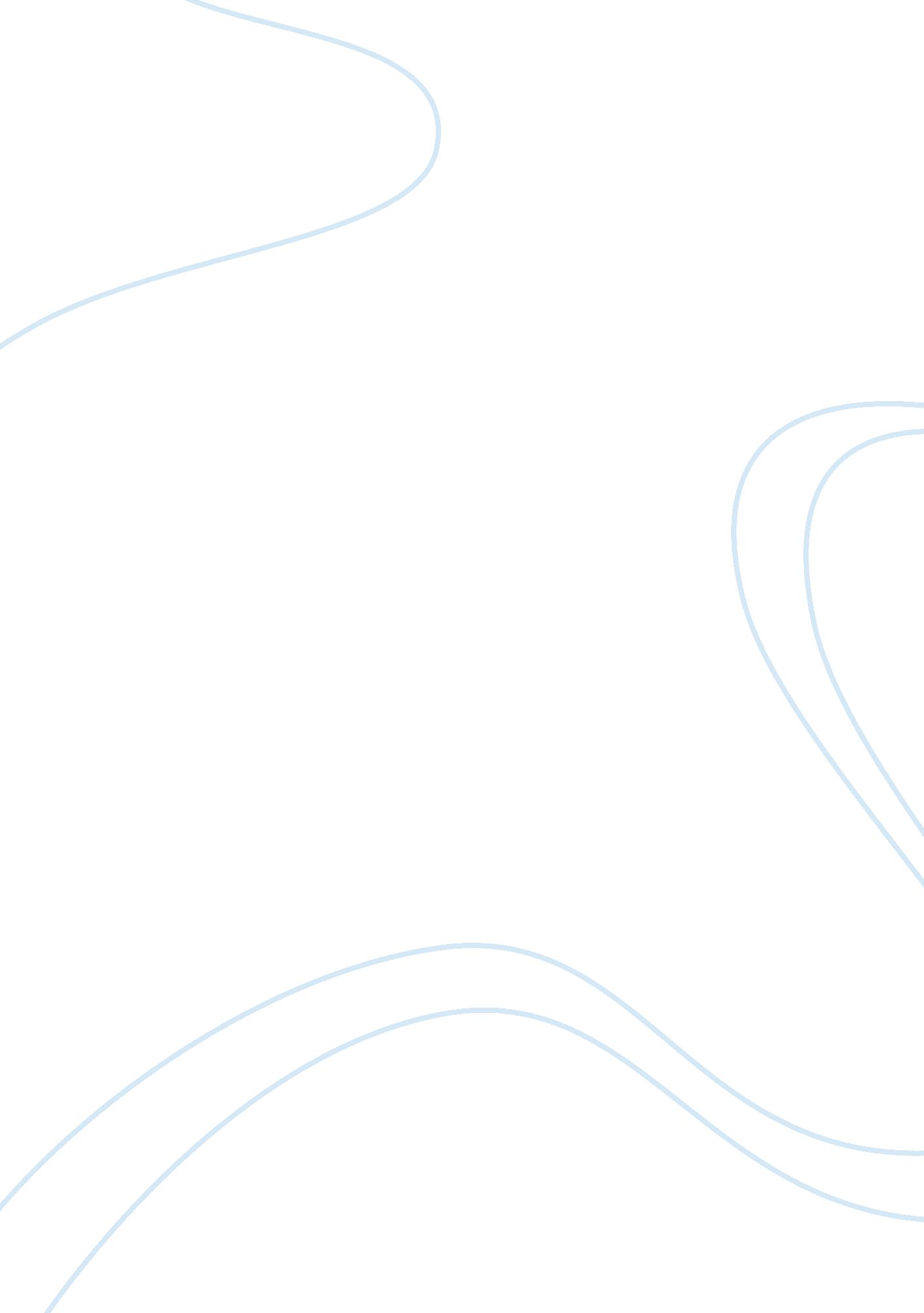 Free essay about florida issueBusiness, Marketing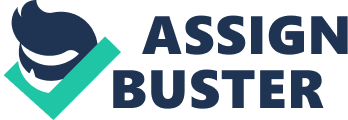 Event- Cutting the Ribbon of newly constructed Fire Station The Mayor of Tampa, Mr. Bob Buckhorn, is expected to grace the ribbon cutting ceremony new fire station number 11 on the mentioned date. The mayor will join several community leaders in celebration the completion of this fire station, which will go a long way in increasing the city’s fire fighting capability and resources. The new fire station’s location is 1500 W. Waters street and is a replacement of the old station no. 11 located at 710 E and whose qualities have been degraded due to aging. 
In addition to cutting the ribbon of this new fire station, Mayor Buckhorn will also host an open interaction meeting in which all members of the community can enter freely. This open house meeting will commence at 8. 30 a. m. It will in session for exactly one hour before the ribbon cutting ceremony begins at 9. 30 a. m. 
Since the parking at the new Fire Station No. 11 is limited, guests are encouraged to park their vehicles at the Magic Mall Flea Market. This is located close to the Fir Station at 8330 N. Florida Ave. The city council has hired a shuttle service to transport the guest from this location to the event’s location. The shuttle service will also transport the guest back to the market once the ribbon-cutting event is through. 
The new fires station, which covers an area of 8660 square foot, and which costs an approximate amount of 1. 66 million dollars will go a long way in ensuring that the immediate residents, particularly these of the Lowry Park, Forset Hill, North Tampa and the Sulphur Springs sections get quality fire services in case of any emergencies. The Fire Station No. 11is expected to commence its services immediately after the ribbon cutting ceremony. Works Cited " Mayor Buckhorn to Cut Ribbon on New Fire Station #11 - Community invited to open house at station." City of Tampa. N. p., 16 Apr. 2014. Web. 17 Apr. 2014. . 